Cookie AlphaIngredients:160ml butter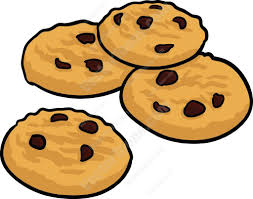 160ml white sugar90ml brown sugar280ml flour2.5ml baking soda 0.5ml salt5ml vanilla extract1 egg125ml chocolate chipsMethod:Preheat the oven to 350 degrees. Grease a baking sheetIn a medium bowl, whisk together flour and baking soda.In a large bowl, cream butter and both sugars with a wooden spoon until fluffy.Mix in salt, vanilla and egg until well combined.Mix in flour mixture until just combined.Stir in chocolate chips.Roll dough into 15ml balls and place 8cms apart on a baking sheet.Bake for 8-10 minutes. Cookie BetaIngredients:125ml butter60ml white sugar 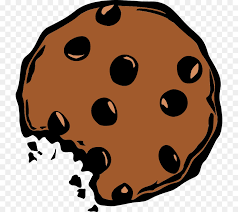 125ml brown sugar280ml flour2.5ml baking soda0.5ml salt5ml vanilla extract1 egg125ml chocolate chipsMethod:Preheat the oven to 350 degrees. Grease a baking sheetIn a medium bowl, whisk together flour and baking soda.In a large bowl, cream butter and both sugars with a wooden spoon until fluffy.Mix in salt, vanilla and egg until well combined.Mix in flour mixture until just combined.Stir in chocolate chips.Roll dough into 15ml balls and place 8cms apart on a baking sheet.Bake for 8-10 minutes. Cookie CharlieIngredients: 100ml butter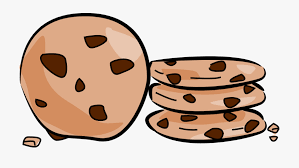 90ml white sugar30ml brown sugar280ml flour2.5ml baking soda0.5ml salt5ml vanilla extract1 egg125ml chocolate chipsMethod:Preheat the oven to 350 degrees. Grease a baking sheetIn a medium bowl, whisk together flour and baking soda.In a large bowl, cream butter and both sugars with a wooden spoon until fluffy.Mix in salt, vanilla and egg until well combined.Mix in flour mixture until just combined.Stir in chocolate chips.Roll dough into 15ml balls and place 8cms apart on a baking sheet.Bake for 8-10 minutes. 